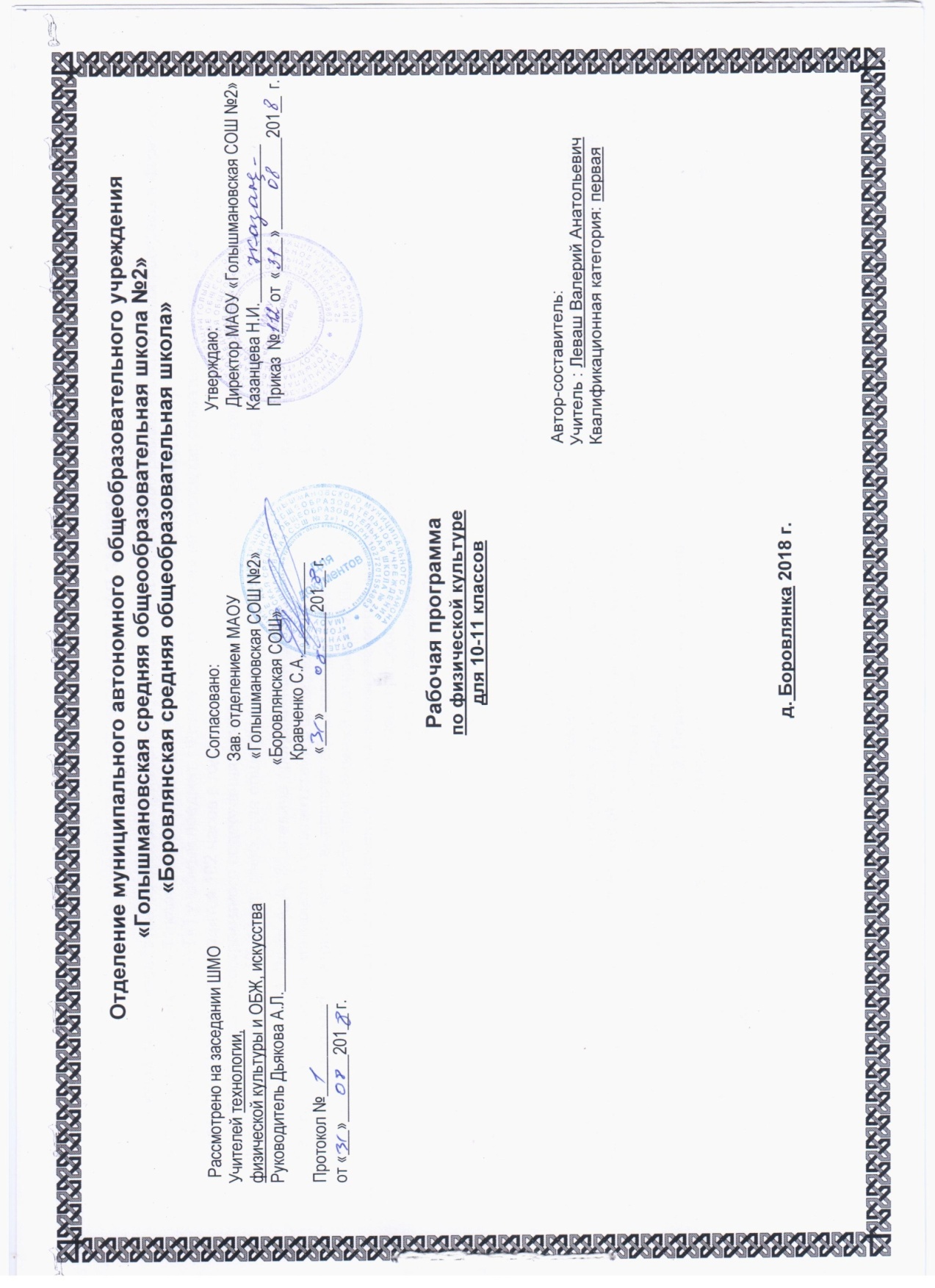 1.Требуемые результаты учебного предметаВ результате изучения физической культуры на базовом уровне ученик должен:знать/понимать:- влияние оздоровительных систем физического воспитания на укрепление здоровья, профилактику профессиональных заболеваний и вредных привычек;- способы контроля и оценки физического развития и физической подготовленности;- правила и способы планирования системы индивидуальных занятий физическими упражнениями различной направленности;уметь:- выполнять индивидуально подобранные комплексы оздоровительной и адаптивной (лечебной) физической культуры, композиции ритмической и аэробной гимнастики, комплексы упражнений атлетической гимнастики;- выполнять простейшие приемы самомассажа и релаксации;- преодолевать искусственные и естественные препятствия с использованием разнообразных способов передвижения;- выполнять приемы защиты и самообороны, страховки и самостраховки;- осуществлять творческое сотрудничество в коллективных формах занятий физической культурой;использовать приобретенные знания и умения в практической деятельности и повседневной жизни для:						- повышения работоспособности, укрепления и сохранения здоровья;								- подготовки к профессиональной деятельности и службе в Вооруженных Силах Российской Федерации;						- организации и проведения индивидуального, коллективного и семейного отдыха, участия в массовых спортивных соревнованиях;	- активной творческой жизнедеятельности, выбора и формирования здорового образа жизни;							- понимания взаимосвязи учебного предмета с особенностями профессий и профессиональной деятельности, в основе которых лежат знания данному учебному предмету.2. Содержание учебного предмета.Содержание данной программы предназначено для обучающихся основной и подготовительной медицинских групп.Программный материал включает  разделы; подвижные игры, спортивные игры, легкая атлетика (легкоатлетические упражнения в начальной школе), гимнастика, лыжная подготовка, плавание, элементы единоборств. Каждый из разделов программы имеет свои задачи, которые решаются в результате учебной деятельности. Программный материал усложняется по разделам каждый год за счет увеличения сложности элементов на базе ранее пройденных. Теоретические основы знаний о физической культуре   отрабатываются  в ходе освоения конкретных технических навыков и умений, развития двигательных способностей.В разделе «Спортивные игры» продолжается углубленное изучение спортивных игр, закрепляются и совершенствуются ранее усвоенные элементы техники владения мячом, ракеткой.Раздел «Гимнастика»Гимнастические упражнения, включенные в программу старших классов, направлены, прежде всего, на развитие силы, силовой и скоростной выносливости различных групп мышц.В разделе «Легкая атлетика» усиливается акцент на дальнейшее развитие выносливости, скоростно-силовых, скоростных и координационных  способностей.   Увеличивается длина спринтерских дистанций, время длительного бега, длина разбега и количество способов в прыжках и метаниях.В разделе «Лыжная подготовка» для всех классов предусмотрены основные способы передвижения на лыжах - попеременный двухшажный ход и одновременные хода, подъемы, спуск в основной стойке торможения, повороты на месте и в движении. В старших классах постепенно увеличивается длина дистанций, проходимых с равномерной и переменной интенсивностью преимущественно на среднепересеченной местности. Чаще, чем в средних классах, применяются эстафеты и различные соревнования.На уроках физической культуры целесообразно опираться на межпредметные связи.  В старших классах  необходимо устанавливать и углублять связи с анатомией и физиологией, физикой, математикой и другими предметами.Два раза в год во всех классах проводится диагностика физической подготовленности обучающихся для определения текущего (рубежного) уровня физической подготовленности. Итоговый контроль осуществляется в ходе экзаменационной аттестации обучающихся.По окончании каждой ступени, обучающиеся должны показывать уровень результатов физической подготовленности не ниже, чем средний, соответствующий обязательному минимуму содержания образования.Основы знаний о физической культуре, умения и навыкиСоциокультурные основы. Физическая культура общества и человека. Современное олимпийское и физкультурно-массовое движения. Психолого-педагогические основы. Основные формы и виды физических упражнений. Понятие телосложения и характеристика его основных типов. Основные технико-тактические действия и приемы в игровых видах спорта.Медико-биологические основы. Роль физической культуры и спорта в профилактике заболеваний. Основы техники безопасности и   профилактики травматизма.Закрепление навыков закаливания. Воздушные и солнечные ванны. Закрепление  приемов саморегуляции.  Психомышечная и психорегулирующая тренировки. Закрепление приемов самоконтроля. Спортивные игрыТерминология спортивной игры. Правила игры. Техника безопасности при занятиях спортивными играми. Помощь в судействе соревнований.Гимнастика с элементами акробатикиОсновы биомеханики гимнастических упражнений. Их влияние на телосложение, воспитание волевых качеств. Техника безопасности при занятиях гимнастикой. Оказание первой помощи при травмах. Легкая атлетикаВиды соревнований по легкой атлетике и рекорды. Дозирование нагрузки при занятиях бегом, прыжками   и   метанием.   Прикладное значение легкоатлетических упражнений.   Техника безопасности при занятиях легкой атлетикой. Доврачебная помощь при травмах. Правила соревнований. Помощь в судействе соревнований. Лыжная подготовкаПравила проведения самостоятельных занятий. Особенности физической подготовки лыжника. Основные элементы тактики в лыжных гонках. Правила соревнований. Техника безопасности при занятиях лыжным спортом.   Первая помощь при травмах и обморожениях. Помощь в судействе соревнований. Практическая часть Спортивные игры Волейбол.Техника передвижений, остановок, поворотов  и стоек: комбинации из освоенных элементов техники передвижений.Техника приема  и передач мяча: варианты техники приема и передач мяча.
Техника подачи мяча: нижняя и верхняя прямая подача мяча в заданную     часть площадки.Техника прямого нападающего удара: прямой нападающий удар при встречных передачах. Варианты нападающего удара через сетку. Техника защитных действий. Варианты блокирования нападающих ударов (одиночное и вдвоем), страховка. Техники владения мячом; комбинации из освоенных элементов: прием, передача, удар. Тактика игры: индивидуальные, групповые и командные тактические действия в нападении и защите.Овладение игрой: игра по упрощенным правилам волейбола. Игра по правилам.	Совершенствование координационных способностей: прыжки в заданном ритме; комбинации из освоенных элементов техники перемещений и владения мячом, варианты круговой тренировки, комбинированные упражнения и эстафеты с разнообразными предметами (мячами, шайбой, теннисными ракетками).Развитие выносливости: эстафеты, круговая тренировка, подвижные игры, двусторонние игры и игровые задания   с   акцентом   на анаэробный   или аэробный механизм длительностью от 20 секунд до 18 минут.Развитие скоростных и скоростно-силовых способностей: бег с ускорением, изменением направления, темпа, ритма, из различных положений на расстояние от 10 до 25 м, ведение мяча в разных стойках. Гимнастика с элементами акробатики.Строевые упражнения. Пройденный в предыдущих классах материал. Повороты кругом в движении. Перестроение из колонны по одному в колонну по два, по четыре, по восемь в движении.Общеразвивающие упражнения без предметов и с предметами, развитие координационных, силовых способностей, гибкости и правильной осанки: Комбинации из различных положений и движений рук, ног, туловища на месте и в движении. Юноши: с набивными мячами (весом до 5 кг), гантелями (до 8 кг). Девушки: с обручами, скакалками, большим мячом, палками. Прыжки через скакалку. Акробатические упражнения: юноши: длинный кувырок через препятствие на высоте до 90 см; стойка на руках с помощью; кувырок назад   через стойку на руках с помощью. Переворот боком; прыжки в глубину, высота    150—180   см. Комбинации из ранее освоенных элементов. Девушки: сед  углом;   стоя  на коленях наклон назад; стойка  на  лопатках. Комбинации из ранее освоенных элементов. Висы и упоры: юноши: пройденный в предыдущих классах материал. Подъем в упор силой;   вис, согнувшись, прогнувшись,  сзади; сгибание и разгибание рук в упоре на брусьях, угол в упоре, стойка на плечах  из  седа  ноги врозь. Подъем переворотом,  подъем разгибом до седа ноги врозь, соскок махом назад.Развитие силовых способностей и силовой выносливости: юноши: лазанье по двум канату без помощи ног и  с  помощью ног на скорость. Подтягивания. Упражнения в висах и упорах, с гантелями, набивными мячами. Девушки: упражнения в висах и упорах, общеразвивающие  упражнения  без предметов и с предметами, в парах.Опорные прыжки: юноши: прыжок ноги врозь через коня в длину высотой 115-120 см (10 класс) и 120-125 см (11 класс). Девушки: прыжок углом с разбега под углом к снаряду и толчком одной ногой (конь в ширину, высота 110 см).Развитие координационных способностей: комбинации общеразвивающих упражнений без предметов и с предметами; то же с различными способами ходьбы, бега, прыжков, вращений, акробатических упражнений. Упражнения с гимнастической скамейкой, на гимнастическом  бревне,  на гимнастической стенке, гимнастических снарядах. Акробатические упражнения. Развитие скоростно-силовых способностей: опорные прыжки, прыжки со скакалкой, метания набивного мяча.Развитие гибкости: общеразвивающие упражнения с повышенной амплитудой для различных суставов. Упражнения с партнером, на гимнастической стенке, с предметами. Легкая атлетика.Техника спринтерского бега: высокий и низкий старт до 40 м. Стартовый разгон. Бег на результат на 100 м. Эстафетный бег. Техника длительного бега: юноши: бег в равномерном и переменном  темпе 20-25 мин. Бег на 3000 м. Девушки: бег в равномерном и переменном темпе 15-20 мин. Бег на 2000 м.Техника прыжка в длину: прыжки в длину с 13-15 шагов разбега способом «прогнувшись».Техника прыжка в высоту: прыжки в высоту с 7-9 шагов разбега способом «перешагивания».Техники метания малою мяча: юноши: метание мяча 150 г с 4-5 бросковых шагов с полного разбега на дальность в коридор 10 м изаданное расстояние; в горизонтальную и вертикальную цель (1x1 м) с расстояния до 20 м. Метание гранаты 500-700 г с места на дальность;с 4-5 бросковых шагов с укороченного и полного разбега на дальность в коридор 10 м и заданное расстояние; в горизонтальную цель (2x2 м)с расстояния 12-15 мэ по движущейся цели (2x2 м) с расстояния 10-12 м. Девушки: метание теннисного мяча и мяча 150 г с места надальность, с 4-5 бросковых шагов на дальность и заданное расстояние в коридор 10 м; в горизонтальную и вертикальную цель (1 х 1 м) срасстояния 12-14 м. Метание гранаты 300-500 г с места на дальность.Развитие выносливости: юноши: длительный бег до 25 минут, кросс, бег с препятствиями, бег с гандикапом,  в  парах, группой,эстафеты, круговая тренировка. Девушки: длительный бег   до 20 минут.Развитие скоростно-силовых способностей: прыжки и многоскоки, метания в цель и на дальность разных снарядов из разных и. п.,набивных мячей, круговая тренировка.Развитие скоростных и координационных  способностей: эстафеты, старты из различных и. п., бег с ускорением, с максимальнойскоростью, изменением темпа и ритма шагов. Варианты челночного бега, бега с изменением направления, скорости,  способа перемещения;бег с преодолением препятствий и на местности; барьерный бег; прыжки через препятствия и на точность приземления;Лыжная подготовка.Техника лыжных ходов: переход  с  одновременных ходов на попеременные.Прохождение дистанции до 5 км (девушки) и до 6 км (юноши).Преодоление   подъемов  и препятствий.3. Тематическое планирование 10 – 11 классКАЛЕНДАРНО-ТЕМАТИЧЕСКОЕ ПЛАНИРОВАНИЕ11 классТематический блокПланируемые предметные рузультатыПланируемые предметные рузультатыВыпускник научитсяВыпускник получит возможность научитьсяЗнания о физической культуре-ориентироваться в понятиях «физическая культура», «режим дня»; характеризовать назначение утренней зарядки, физкультминуток и физкультпауз, уроков физической культуры, закаливания, прогулок на свежем воздухе, подвижных игр, занятий спортом для укрепления здоровья, развития основных физических качеств;-раскрывать на примерах положительное влияние занятий физической культурой на успешное выполнение учебной и трудовой деятельности, укрепление здоровья и развитие физических качеств;-ориентироваться в понятии «физическая подготовка»: характеризовать основные физические качества (силу, быстроту, выносливость, равновесие, гибкость) и демонстрировать физические упражнения, направленные на их развитие;-характеризовать способы безопасного поведения на уроках физической культуры и организовывать места занятий физическими упражнениями и подвижными играми (как в помещениях, так и на открытом воздухе).-выявлять связь занятий физической культурой с трудовой и оборонной деятельностью;-характеризовать роль и значение режима дня в сохранении и укреплении здоровья;-планировать и корректировать режим дня с учѐтом своей учебной и внешкольной деятельности, показателей своего здоровья, физического развития и физической подготовленности.Способы физкультурной деятельности-отбирать упражнения для комплексов утренней зарядки и физкультминуток и выполнять их в соответствии с изученными правилами;-организовывать и проводить подвижные игры и простейшие соревнования во время отдыха на открытом воздухе и в помещении (спортивном зале и местах рекреации),-соблюдать правила взаимодействия с игроками;-измерять показатели физического развития (рост и масса тела) и физической подготовленности (сила, быстрота, выносливость, равновесие, гибкость) с помощью тестовых упражнений; вести систематические наблюдения за динамикой показателей.-вести тетрадь по физической культуре с записями режима дня, комплексов утренней гимнастики, физкультминуток, общеразвивающих упражнений для индивидуальных занятий, результатов наблюдений за динамикой основных показателей физического развития и физической подготовленности;-целенаправленно отбирать физические упражнения для индивидуальных занятий по развитию физических качеств;-выполнять простейшие приѐмы оказания доврачебной помощи при травмах и ушибах.Физическое совершенствование-выполнять упражнения по коррекции и профилактике нарушения зрения и осанки, упражнения на развитие физических качеств (силы, быстроты, выносливости, гибкости, равновесия); оценивать величину нагрузки по частоте пульса (с помощью специальной таблицы);-выполнять организующие строевые команды и приѐмы;-выполнять акробатические упражнения (кувырки, стойки, перекаты);-выполнять гимнастические упражнения на спортивных снарядах (перекладина, гимнастическое бревно);-выполнять легкоатлетические упражнения (бег, прыжки, метания и броски мячей разного веса и объѐма);-выполнять игровые действия и упражнения из подвижных игр разной функциональной направленности.-сохранять правильную осанку, оптимальное телосложение;-выполнять эстетически красиво гимнастические и акробатические комбинации;-играть в баскетбол, футбол и волейбол по упрощѐнным правилам;-выполнять тестовые нормативы по физической подготовке;-выполнять передвижения на лыжах№Вид программного материалаКоличество часовКоличесто часов1Основы знаний о физической культуреВ процессе урокаВ процессе урока2Спортивные игры40403Гимнастика с элементами акробатики20214Легкая атлетика24235Лыжная подготовка1818Итого102102№Тема урокаКол-во часовЭлементы содержанияДомашнее заданиеДата проведенияДата проведения№Тема урокаКол-во часовЭлементы содержанияДомашнее заданиепланфакт1Вводный инструктаж по Т.Б. Т.Б. на уроках легкой атлетики. Высокий, низкий старты. История ГТО.     1Низкий старт 30 м. Бег по дистанции 70-90 м. Финиширование. Бег на результат 30 м. Эстафетный бег. Специальные беговые упражнения. Развитие скоростных качеств. Инструктаж по ТБОФП05.092Доврачебная помощь при травмах. Спринтерский бег. Биомеханические основы техники бега, прыжков и метаний. Подтягивание на результат (Подготовка к сдаче норматива ВФСК ГТО.).     1Низкий старт 30 м. Стартовый разгон. Бег по дистанции 70-90 м. Финиширование. Эстафетный бег. Специальные беговые упражнения. Развитие скоростных качеств. Основные механизмы энергообеспечения л/а упражненийОФП06.093Эстафетный бег. Передача эстафетной палочки. Основные механизмы энергообеспечения л/а упражнений.     1Низкий старт 30 м. Бег по дистанции 70-90 м. Финиширование. Эстафетный бег. Развитие скоростных качеств. Основные механизмы энергообеспечения л/а упражненийОФП07.09  4Спринтерский	бег.	Виды соревнований по л/а и рекорды. Подготовка к сдаче норматива ВФСК ГТО.     1Бег на результат 100 м. Развитие скоростных качеств. Эстафетный бегОФП12.09  5Прыжок в длину. Дозирование нагрузки при занятиях бегом, прыжками и метанием.     1Прыжок в дину способом «прогнувшись» с 13-15 шагов разбега. Отталкивание. Челночный бег. Специальные беговые упражнения. Многоскоки. Развитие скоростно- силовых качеств. Дозирование нагрузки при занятиях прыжковыми упражнениямиОФП13.096Прыжок в длину. Прикладное значение л/а упражнений. Прыжок в длину с места (Подготовка к сдаче норматива ВФСК ГТО).1Прыжок в дину способом «прогнувшись» с 13-15 шагов разбега. Отталкивание. Челночный бег. Специальные беговые упражнения. Многоскоки. Развитие скоростно- силовых качеств. Правила соревнований по прыжкам в длинуОФП14.097Прыжок в длину. Доврачебная  помощь при травмах. Подготовка к сдаче норматива ВФСК ГТО.1Прыжок в длину на результат. Развитие скоростно-силовых качеств. Правила ТБ при прыжках в длину. Метание мяча.ОФП19.098Метание. Правила соревнований.1Метание мяча с разбега на дальность. ОРУ. Челночный бег. Развитие скоростно-силовых качеств. Правила соревнований по метаниямОФП20.099Метание разбега. Самоконтроль субъективные и объективные показатели самочувствия1Метание гранаты на дальность с разбега. ОРУ. Челночный бег. Развитие скоростно- силовых качеств. Правила соревнований по метаниямОФП21.0910Метание гранаты на дальность. Подготовка к сдаче норматива ВФСК ГТО.1Метание гранаты на дальность. Опрос по теорииОФП26.0911Т.Б. на уроках кроссовой подготовки. Бег по пересеченной местности. . Причины возникновения травм и повреждений при занятий физической культурой и спорта. Характеристика типовых травм, простейшие приемы и правила оказания самопомощи и первой помощи при травмах.1Т.Б. на уроках кроссовой подготовки. Бег 15 минут. Преодоление горизонтальных и вертикальных препятствий. ОРУ. Специальные беговые упражнения. Развитие выносливости. Правила соревнований по кроссуОФП27.0912Бег по пересеченной местности.1Бег 20 минут. Преодоление горизонтальных и вертикальных препятствий. ОРУ. Специальные беговые упражнения. Развитие выносливости. Правила соревнований по бегу на средние и длинные дистанцииОФП28.0913Баскетбол. Т.Б. на уроках баскетбола.1Совершенствование перемещений и остановок игрока. Ведение мяча с сопротивлением. Передача мяча в движении различными способами со сменой мест. Бросок в прыжке со средней дистанции. Быстрый прорыв. Учебная игра. Развитие скоростно-силовыхкачеств. Инструктаж по Т.Б.ОФП03.1014Баскетбол. Терминология спортивной игры (баскетбол).1Совершенствование перемещений и остановок игрока. Ведение мяча с сопротивлением. Передача мяча в движении различными способами со сменой мест. Бросок в прыжке со средней дистанции. Быстрый прорыв. Учебная игра. Развитие скоростно-силовыхкачествОФП04.1015Баскетбол. Техника владения мячом. Зарождение Олимпийских игр древности. Исторические сведенья о развитии  древних Олимпийских  игр1Совершенствование перемещений и остановок игрока. Ведение мяча с сопротивлением. Передача мяча в движении различными способами со сменой мест. Бросок в прыжке со средней дистанции. Быстрый прорыв. Учебная игра. Развитие скоростно-силовыхкачествОФП05.1016Баскетбол. Техника перемещений.1Совершенствование перемещений и остановок игрока. Ведение мяча с сопротивлением. Передача мяча в движении различными способами со сменой мест. Бросок в прыжке со средней дистанции. Быстрый прорыв. Учебная игра. Развитие скоростно-силовыхкачествОФП10.1017Баскетбол.	Индивидуальные, групповые и командные атакующие и защитные тактические действия.1Совершенствование перемещений и остановок игрока Ведение мяча с сопротивлением. Передача мяча в движении различными способами со сменой мест. Бросок в прыжке со средней дистанции. Быстрый прорыв. Учебная игра. Развитие скоростно-силовыхкачествОФП11.1018Баскетбол. Влияние игровых упражнений	на	развитие координационных и кондиционных способностей, психические процессы, воспитание нравственных и волевых качеств.1Совершенствование перемещений и остановок игрока. Ведение мяча с сопротивлением. Передача мяча в движении различными способами со сменой мест, с сопротивлением. Бросок в прыжке со средней дистанции с сопротивлением. Сочетание приемов: ведение, бросок. Нападение против зонной защиты. Учебная игра.Развитие скоростно-силовых качествОФП12.1019Баскетбол. Правила игры. Физические упражнения и игры в Киевской Руси, Московском государстве, на Урале и в Сибири. Первые спортивные клубы в дореволюционной России1Совершенствование перемещений и остановок игрока Ведение мяча с сопротивлением. Передача мяча в движении различными способами со сменой мест, с сопротивлением. Бросок в прыжке со средней дистанции с сопротивлением. Сочетание приемов: ведение, бросок. Нападение против зонной защиты. Учебная игра.Развитие скоростно-силовых качествОФП17.1020Баскетбол.	Совершенствование перемещений и остановок игрока.1Совершенствование перемещений и остановок игрока. Ведение мяча с сопротивлением. Передача мяча в движении различными способами со сменой мест, с сопротивлением. Бросок в прыжке со средней дистанции с сопротивлением. Сочетание приемов: ведение, бросок. Нападение против зонной защиты. Учебная игра.Развитие скоростно-силовых качествОФП18.1021Баскетбол.	Совершенствование перемещений и остановок игрока.1Совершенствование перемещений и остановок игрока. Ведение мяча с сопротивлением. Передача мяча в движении различными способами со сменой мест, с сопротивлением. Бросок в прыжке со средней дистанции с сопротивлением. Сочетание приемов:ведение, бросок. Нападение против зонной защиты. Учебная игра. Развитие скоростно-силовых качествОФП19.1022Баскетбол.	Ведение	мяча	с сопротивлением.1Совершенствование перемещений и остановок игрока. Ведение мяча с сопротивлением. Передача мяча в движении различными способами со сменой мест, с сопротивлением. Бросок в прыжке со средней дистанции с сопротивлением. Сочетание приемов: ведение, бросок. Нападение против зонной защиты. Учебная игра.Развитие скоростно-силовых качествОФП24.1023Баскетбол. Бросок в прыжке со средней дистанции с сопротивлением после ловли мяча.1Совершенствование перемещений и остановок игрока. Бросок в прыжке со средней дистанции с сопротивлением после ловли мяча. Бросок полукрюком в движении. Сочетание приемов: ведение, бросок. Индивидуальные действия в защите (перехват, вырывание, выбивание мяча, накрывание мяча). Нападение через центрового.Учебная игра. Развитие скоростно-силовых качествОФП25.1024Баскетбол. Бросок в прыжке со средней дистанции с сопротивлением после ловли мяча.1Совершенствование перемещений и остановок игрока. Бросок в прыжке со средней дистанции с сопротивлением после ловли мяча. Бросок полукрюком в движении. Сочетание приемов: ведение, бросок. Индивидуальные действия в защите (перехват, вырывание, выбивание мяча, накрывание мяча). Нападение через центрового. Учебная игра. Развитие скоростно-силовых качествОФП26.1025Баскетбол. Бросок полукрюком в движении.1Совершенствование перемещений и остановок игрока. Бросок в прыжке со средней дистанции с сопротивлением после ловли мяча. Бросок полукрюком в движении. Сочетание приемов: ведение, бросок. Индивидуальные действия в защите (перехват, вырывание, выбивание мяча, накрывание мяча). Нападение через центрового.Учебная игра Развитие скоростно-силовых качествОФП07.1126Баскетбол	Сочетание	приемов: ведение, бросок.1Совершенствование перемещений и остановок игрока. Бросок в прыжке со средней дистанции с сопротивлением после ловли мяча. Бросок полукрюком в движении. Сочетание приемов: ведение, бросок. Индивидуальные действия в защите (перехват, вырывание, выбивание мяча, накрывание мяча). Нападение через центрового.Учебная игра. Развитие скоростно-силовых качествОФП08.1127Баскетбол. Индивидуальные действия в защите.1Совершенствование перемещений и остановок игрока. Бросок в прыжке со средней дистанции с сопротивлением после ловли мяча. Бросок полукрюком в движении. Сочетание приемов: ведение, бросок. Индивидуальные действия в защите (перехват, вырывание, выбивание мяча, накрывание мяча). Нападение через центрового.Учебная игра. Развитие скоростно-силовых качествОФП09.1128Баскетбол. Индивидуальные действия в защите.1Совершенствование перемещений и остановок игрока. Бросок в прыжке со средней дистанции с сопротивлением после ловли мяча. Добивание мяча. Сочетание приемов: ведение, бросок. Индивидуальные действия в защите (перехват, вырывание, выбивание мяча, накрывание мяча). Нападение через центрового.Учебная игра. Развитие скоростно-силовых качествОФП14.1129Т.Б. на уроках гимнастики. Акробатические	упражнения. Опорный прыжок.1Т.Б. на уроках гимнастики.ОРУ с предметами. Длинный кувырок вперед. Стойка на голове и руках. Стойка на руках. Развитие координационных способностей. Прыжок через коняОФП15.1130Акробатические упражнения. Опорный прыжок. Основы биомеханики	гимнастических упражнений.1ОРУ с предметами. Длинный кувырок вперед. Стойка на голове и руках. Стойка на руках. Развитие координационных способностей. Прыжок через коняОФП16.1131Акробатические	упражнения. Опорный прыжок. Влияние гимнастических упражнений на телосложение, воспитание волевых качеств.1ОРУ с предметами. Длинный кувырок вперед. Стойка на голове и руках. Стойка на руках. Поворот боком. Прыжок в глубину. Развитие координационных способностей. Прыжок через коняОФП21.1132Акробатические	упражнения. Опорный прыжок. Особенности методики занятий с младшими школьниками.1ОРУ с предметами. Комбинация: длинный кувырок вперед, стойка на голове и руках, кувырок вперед, стойка на руках, кувырок назад, поворот боком, прыжок в глубину. Развитиекоординационных способностей. Прыжок через коняОФП22.1133Акробатические	упражнения. Опорный прыжок. Оказание первой помощи при травмах.1ОРУ с предметами. Комбинация: длинный кувырок вперед, стойка на голове и руках, кувырок вперед, стойка на руках, кувырок назад, поворот боком, прыжок в глубину. Развитие координационных способностей. Прыжок через коняОФП23.1134Акробатические	упражнения. Опорный прыжок.1ОРУ с предметами. Комбинация: длинный кувырок вперед, стойка на голове и руках, кувырок вперед, стойка на руках, кувырок назад, поворот боком, прыжок в глубину. Развитиекоординационных способностей. Прыжок через коняОФП28.1135Акробатические	упражнения. Опорный прыжок. Подтягивание на результат (Подготовка к сдаче норматива ВФСК ГТО.).1ОРУ с предметами. Комбинация: длинный кувырок вперед, стойка на голове и руках, кувырок вперед, стойка на руках, кувырок назад, поворот боком, прыжок в глубину. Развитие координационных способностей. Прыжок через коняОФП29.1136Акробатические	упражнения. Опорный прыжок.1Выполнение комбинации. Прыжок через коняОФП30.1137Висы и лазание. Вис согнувшись, вис прогнувшись.1Повороты в движении. Перестроения из колонны по одному в колонну по два, четыре, восемь в движении. ОРУ на месте. Вис согнувшись, вис прогнувшись. Лазание по канату в два приема. Подтягивание на перекладине. Развитие силыОФП05.1238Висы и лазание. Вис согнувшись, вис прогнувшись.1Повороты в движении. Перестроения из колоны по одному в колону по два, четыре, восемь в движении. ОРУ на месте. Вис согнувшись, вис прогнувшись. Лазание по канату в два приема. Подтягивание на перекладине. Развитие силыОФП06.1239Висы и лазание. Подъем разгибом.1Повороты в движении. ОРУ на месте. Упражнение на гимнастической скамейке. Подъем разгибом. Лазание по канату в два приема, на скорость. Лазание по шесту, по гимнастической стенке без помощи рук. Подтягивание на перекладине. Развитие силыОФП07.1240Висы и лазание. Лазание по шесту, по гимнастической стенке без помощи рук.1Повороты в движении. ОРУ на месте. Упражнение на гимнастической скамейке. Подъем разгибом. Вис согнувшись, вис прогнувшись. Лазание по шесту, по гимнастической стенке без помощи рук. Подтягивание на перекладине. Развитие силыОФП12.1241Висы и лазание. Лазание по шесту, по гимнастической стенке без помощи рук.1Повороты в движении. ОРУ на месте. Упражнение на гимнастической скамейке. Подъем разгибом. Лазание по канату в два приема, на скорость. Лазание по шесту, по гимнастической стенке без помощи рук. Подтягивание на перекладине. Развитие силыОФП13.1242Акробатические	упражнения. Опорный прыжок. Оказание первой помощи при травмах.1Подтягивание на перекладине. Лазание по канату на скоростьОФП14.1243Акробатические	упражнения. Опорный прыжок.1ОРУ с гантелями. Комбинация: длинный кувырок вперед, стойка на голове и руках, кувырок вперед, стойка на руках, кувырок назад, поворот боком, прыжок в глубину. Развитие координационных способностей. Прыжок через коняОФП19.1244Акробатические	упражнения. Опорный прыжок. Подтягивание на результат (Подготовка к сдаче норматива ВФСК ГТО.).1ОРУ с гантелями. Стойка на голове и руках. Стойка на руках. Поворот боком. Прыжок в глубину. Развитие координационных способностей. Прыжок через коняОФП20.1245Акробатические	упражнения. Опорный прыжок.1ОРУ с гантелями. Стойка на голове и руках. Стойка на руках. Поворот боком. Прыжок в глубину. Развитие координационных способностей. Прыжок через коняОФП21.1246Висы и лазание. Вис согнувшись, вис прогнувшись.1ОРУ с гантелями. Стойка на голове и руках. Стойка на руках. Поворот боком. Прыжок в глубину. Развитие координационных способностей. Прыжок через коняОФП26.1247Висы и лазание. Вис согнувшись, вис прогнувшись.1ОРУ с гантелями. Комбинация: длинный кувырок вперед, стойка на голове и руках, кувырок вперед, стойка на руках, кувырок назад, поворот боком, прыжок в глубину. Развитие координационных способностей. Прыжок через коняОФП27.1248Висы и лазание. Подъем разгибом.1ОРУ с гантелями. Комбинация: длинный кувырок вперед, стойка на голове и руках, кувырок вперед, стойка на руках, кувырок назад, поворот боком, прыжок в глубину. Развитие координационных способностей. Прыжок через коняОФП28.1249Висы и лазание. Лазание по шесту, по гимнастической стенке без помощи рук.1Выполнение комбинаций упражнений. Прыжок через коняОФП50Лыжная подготовка.Т.Б. на уроках лыжной подготовки.1ТБ на занятиях лыжной подготовки. Основы биомеханики лыжных ходов. Самоконтроль. Длительное равновесие на одной лыже в скользящем шаге. Спуск в основной и низкой стойках на склонах разной крутизны. Развитие общей выносливости.ОФП51Лыжная	подготовка.	Правила проведения самостоятельных занятий.1Основы биомеханики лыжных ходов. Самоконтроль. Длительное равновесие на одной лыже в скользящем шаге. Спуск В основной и низкой стойках на склонах разной крутизны. Развитие общейвыносливости.ОФП52Лыжная	подготовка.	Особенности физической подготовки лыжника.1Классический ход на различном рельефе местности. Изменение стоки спуска на склонах разной крутизны. Развитие выносливости. Самоконтроль.ОФП53Лыжная	подготовка.	Основные элементы тактики в лыжных гонках.1передвижение в полоти подъем попеременным  двухшажным ходом на разной скорости. Торможение и поворот «плугом» насклонах разной крутизны. Развитие специальной выносливости. Самоконтроль.ОФП54Лыжная	подготовка.	Правила соревнований.1Передвижение в пологий подъйм попеременным двухшажным ходом на разной скорости. Торможение и поворот «плугом» на склонах разной крутизны. Развитие специальной выносливости.Самоконтроль.ОФП55Лыжная подготовка. Первая помощь при травмах и обморожениях.1Одновременный ход на разной скорости передвижения. Торможение и поворот упором на склонах разной крутизны. Развитие скоростной выносливости. Самоконтроль.ОФП56Лыжная подготовка.1Передвижение	попеременным	двухшажным одновременными ходами на разной скорости.ОФП57Лыжная подготовка. Контрольный норматив на дистанции 5 км (юноши),3 км (девушки) (классический ход). Подготовка к сдаче норматива ВФСК ГТО.1Контрольный норматив на дистанции 5 км (юноши), 3 км (девушки) (классический ход)ОФП58Лыжная подготовка.1Применение одновременного двухшажного конькового хода на различном рельефе местностиОФП59Лыжная упором.1Повороты упором.ОФП60Лыжная подготовка. Переход с попеременным	ходом	на одновременные.1Переходе попеременным ходом на одновременныеОФП61Лыжная подготовка. Попеременный четырехшажный ход.1Попеременный четырехшажный ходОФП62Лыжная подготовка. Коньковый ход. Повторение.1Коньковый ход ПовторениеОФП63Лыжная подготовка.1Элементы	тактики	лыжных	гонок:	распределение	сил, лидирование, обгон, финишированиеОФП64Лыжная подготовка. Контрольный норматив на дистанции 5 км (юноши),3 км (девушки) (коньковый ход). Подготовка к сдаче норматива ВФСК ГТО.1Контрольный норматив на дистанции 5 км (юноши), 3 км (девушки) (коньковый ход)ОФП65Лыжная	подготовка.	Спуск	с преодолением неровностей склона.1Применение одновременного двухшажного конькового хода на различном рельефе местности. Спуск с преодолением неровностей склона.ОФП66Лыжная подготовка1Контрольный норматив на дистанции 10 км (юноши), 5 км (девушки) (свободный ход)ОФП67Бег на результат (3000 м).1Бег на результат (3000 м). Опрос по теорииОФП68Т.Б. на Волейбол.1Стойка и передвижение игроков. Верхняя передача мяча в парах, тройках. Нижняя прямая подача и нижний прием мяча. Прямой нападающий удар. Учебная игра. Развитие скоростно-силовых качеств. Инструктаж по ТБОФП69Волейбол. Терминология спортивной игры (волейбол).1Стойка и передвижение игроков. Верхняя передача мяча в парах, тройках. Нижняя прямая подача и нижний прием мяча. Прямой нападающий удар. Учебная игра. Развитие скоростно-силовых качествОФП70Волейбол. Техника владения мячом.1Стойка и передвижение игроков. Верхняя передача мяча в парах, тройках. Нижняя прямая подача и нижний прием мяча. Прямой нападающий удар. Учебная игра. Развитие скоростно-силовых качествОФП71Волейбол. Техника перемещений.1Стойка и передвижение игроков. Верхняя передача мяча через сетку. Нижняя прямая подача на точность по зонам и нижний прием мяча. Прямой нападающий удар в тройках. Учебная игра. Развитие скоростно-силовых качествОФП72Волейбол.	Индивидуальные, групповые и командные атакующие и защитные тактические действия.1Стойка и передвижение игроков. Верхняя передача мяча в парах, тройках. Нижняя прямая подача и нижний прием мяча. Прямой нападающий удар. Учебная игра. Развитие скоростно-силовых качествОФП73Волейбол. Влияние игровых упражнений	на	развитие координационных и кондиционных способностей, психические процессы, воспитание нравственных и волевых качеств.1Стойка и передвижение игроков. Сочетание приемов: прием, передача, нападающий удар. Верхняя прямая подача и нижний прием мяча. Прямой нападающий удар из 3-й зоны. Индивидуальное и групповое блокирование. Учебная игра. Развитие скоростно-силовых качествОФП74Волейбол. Правила игры.1Стойка и передвижение игроков. Сочетание приемов: прием, передача, нападающий удар. Верхняя прямая подача и нижний прием мяча. Прямой нападающий удар из 3-й зоны. Индивидуальное и групповое блокирование. Учебная игра Разви- тие координационных способностейОФП75Стойка1Стойка и передвижение игроков. Сочетание приемов: прием, передача, нападающий удар. Верхняя прямая подача и нижний прием мяча. Прямой нападающий удар из 3-й зоны. Индивидуальное и групповое блокирование. Учебная игра. Развитие координационных способностейОФП76Волейбол. Сочетание приемов: прием, передача, нападающий удар.1Стойка и передвижение игроков. Сочетание приемов: прием, передача, нападающий удар. Верхняя прямая подача и нижний прием мяча. Прямой нападающий удар из 3-й зоны.Индивидуальное и групповое блокирование. Учебная игра. Развитие координационных способностейОФП77Волейбол. Сочетание приемов: прием, передача, нападающий удар.1Стойка и передвижение игроков. Сочетание приемов: прием, передача, нападающий удар. Верхняя прямая подача и нижний прием мяча. Прямой нападающий удар из 3-й зоны.Индивидуальное и групповое блокирование. Учебная игра. Развитие координационных способностейОФП78Волейбол. Верхняя прямая подача и нижний прием мяча.1Стойка и передвижение игроков. Сочетание приемов: прием, передача, нападающий удар. Верхняя прямая подача и нижний прием мяча. Прямой нападающий удар из 3-й зоны. Индивидуальное и групповое блокирование. Учебная игра. Развитие координационных способностейОФП79Волейбол. Прямой нападающий удар из 3-й зоны.1Стойка и передвижение игроков. Сочетание приемов: прием, передача, нападающий удар. Верхняя прямая подача и нижний прием мяча. Прямой нападающий удар из 3-й зоны. Индивидуальное и групповое блокирование, страховка блокирующих. Позиционное нападение со сменой мест. Учебная игра. Развитие координационных способностейОФП80Волейбол. Индивидуальное и груп- повое блокирование, страховка блокирующих.1Стойка и передвижение игроков. Сочетание приемов: прием, передача, нападающий удар. Верхняя прямая подача и нижний прием мяча. Прямой нападающий удар из 3-й зоны. Индивидуальное и групповое блокирование, страховка блокирующих. Позиционное нападение со сменой мест. Учебная игра. Развитие координационных способностейОФП81Волейбол. Индивидуальное и груп- повое блокирование, страховка блокирующих.1Стойка и передвижение игроков. Сочетание приемов: прием, передача, нападающий удар. Верхняя прямая подача и нижний прием мяча. Прямой нападающий удар из 3-й зоны. Индивидуальное и групповое блокирование, страховка блокирующих. Позиционное нападение со сменой мест. Учебная игра. Развитие координационных способностейОФП82Волейбол. Позиционное нападение со сменой мест.1Стойка и передвижение игроков. Сочетание приемов: прием, передача, нападающий удар. Верхняя прямая подача и нижний прием мяча Прямой нападающий удар из 3-й зоны. Индивидуальное и групповое блокирование, страховка блокирующих. Позиционное нападение со сменой мест. Учебная игра. Развитие координационных способностейОФП83Волейбол. Прямой нападающий удар.1Стойка и передвижение игроков. Верхняя передача мяча в парах, тройках. Нижняя прямая подача и нижний прием мяча. Прямой нападающий удар. Учебная и фа. Развитие скоростно-силовых качествОФП84Волейбол. Прямой нападающий удар.1Стойка и передвижение игроков. Верхняя передача мяча через сетку. Нижняя прямая подача на точность по зонам и нижний прием мяча. Прямой нападающий удар в тройках. Учебная игра. Развитие скоростно-силовых качествОФП85Волейбол. Нижняя прямая подача и нижний прием мяча.1Стойка и передвижение игроков. Верхняя передача мяча в парах, тройках. Нижняя прямая подача и нижний прием мяча. Прямой нападающий удар. Учебная игра Развитие скоростно-силовых качествОФП86Волейбол. Индивидуальное	и	групповое блокирование.1Стойка и передвижение игроков. Сочетание приемов: прием, передача, нападающий удар. Верхняя прямая подача и нижний прием мяча. Прямой нападающий удар из 3-й зоны. Индивидуальное и групповое блокирование. Учебная игра.Развитие скоростно-силовых качествОФП87Волейбол. Сочетание приемов: прием, передача, нападающий удар.1Стойка и передвижение игроков. Сочетание приемов: прием, передача, нападающий удар. Верхняя прямая подача и нижний прием мяча. Прямой нападающий удар из 3-й зоны. Индивидуальное и групповое блокирование. Учебная игра. Развитие скоростно-силовых качествОФП88Волейбол. Верхняя прямая подача и нижний прием мяча.1Стойка и передвижение игроков. Сочетание приемов: прием, передача, нападающий удар. Верхняя прямая подача и нижний прием мяча. Прямой нападающий удар из 3-й зоны. Индивидуальное и групповое блокирование. Учебная игра. Развитие координационных способностейОФП89Волейбол. Учебная игра.1Стойка и передвижение игроков. Верхняя передача мяча через сетку. Нижняя прямая подача на точность по зонам и нижний прием мяча. Прямой нападающий удар в тройках. Учебная игра Развитие скоростно-силовых качествОФП90Волейбол. Прямой нападающий удар.1Стойка и передвижение игроков. Верхняя передача мяча в парах, тройках. Нижняя прямая подача и нижний прием мяча. Прямой нападающий удар. Учебная игра. Развитие скоростно-силовых качествОФП91Волейбол. Прямой нападающий удар.1Стойка и передвижение игроков. Сочетание приемов: прием, передача, нападающий удар. Верхняя прямая подача и нижний прием     мяча.     Прямой     нападающий     удар     из     3-й  зоны.Индивидуальное и групповое блокирование. Учебная игра ОФП92Т.Б. на уроках кроссовой подготовки. Бег по пересеченной местности.1Бег 25 минут. Преодоление горизонтальных и вертикальных препятствий. ОРУ. Специальные беговые упражнения. Развитие выносливости. Правила соревнований по кроссу. Инструктаж по ТБОФП93Бег по пересеченной местности. Биомеханические основы техники бега, прыжков и метаний.1Бег 25 минут. Преодоление горизонтальных и вертикальных препятствий. ОРУ. Специальные беговые упражнения. Развитие выносливости. Правила соревнований по бегу на средние и длинные дистанцииОФП94Бег по пересеченной местности. Основные	механизмы энергообеспечения		л/а-ских упражнений.1Бег 25 минут. Преодоление горизонтальных и вертикальных препятствий. ОРУ. Специальные беговые упражнения. Развитие выносливости. Правила соревнований по бегу на средние и длинные дистанцииОФП95Бег по пересеченной местности. Виды соревнований по л/а и рекорды. Подготовка к сдаче норматива ВФСК ГТО.1Бег на результат 3000 метров. Опрос по теорииОФП96Т.Б. на уроках легкой атлетики. Спринтерский бег. Прыжок в высоту.1Низкий старт 30 м. Бег по дистанции 80-90 м. Стартовый разгон. Прыжок в высоту с 11-13 шагов разбега. Специальные беговые упражнения. Развитие скоростно- силовых качеств. Первая медицинская помощь (ПМП) при травмахОФП97Спринтерский бег. Прыжок в высоту. Дозирование нагрузки при занятиях бегом, прыжками и метанием. Подготовка к сдаче норматива ВФСК ГТО.1Низкий старт 30 м. Бег по дистанции 80-90 м. Стартовый разгон. Прыжок в длину с 11-13 шагов разбега. Специальные беговые упражнения. Развитие скоростно-силовых качеств. ПМП при травмахОФП98Спринтерский бег. Прыжок в высоту. Прикладное значение л/а-ских упражнений.Метание. Доврачебная помощь притравмах. Подготовка к сдаче норматива ВФСК ГТО.1Бег на результат 100 м. Прыжок в длину на результат. Развитие скоростно-силовых качеств. Метание гранаты из различных положений. Метание с 5-6 шагов разбега. Развитие скоростно- силовых качествОФП99Метание. Правила соревнований. Подготовка к сдаче норматива ВФСК ГТО.1Метание мяча на дальность с 5-6 беговых шагов. ОРУ. Челночный бег. Развитие скоростно-силовых качеств. Биохимическая основа метанияОФП100Метание. Правила соревнований.1Метание мяча на дальность с 5-6 беговых шагов. ОРУ. Челночный бег. Развитие скоростно-силовых качеств. Биохимическая основа метанияОФП101Метание.1Метание мяча на дальность с 5-6 беговых шагов. ОРУ. Челночный бег. Развитие скоростно-силовых качеств. Биохимическая основа метанияОФП102Метание.	Подготовка	к	сдаче норматива ВФСК ГТО.1ОФП